Reden Sie mit! Der Friedrich-Ludwig-Jahn-Sportpark soll inklusiv werden.
Alle Menschen sollen bei allen Angeboten mitmachen können.Das gilt auch für die Planung des neuen Sportparks.
Wir wollen alle Menschen bei der Planung einbeziehen,
die das möchten.
Wenn Sie an der weiteren Planung interessiert sind,
informieren wir Sie gerne zu diesem Bauvorhaben.Wie möchten Sie informiert werden?
Wie möchten Sie mitmachen?Haben Sie Fragen oder Anregungen?
Nutzen Sie dafür das Kommentar-Feld weiter unten 
auf dieser Internet-Seite! Den Text in leicht verständlicher Sprache hat capito Berlin geschrieben.
4 Personen mit Lernschwierigkeiten haben den Text auf Verständlichkeit geprüft. 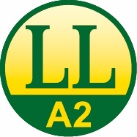 